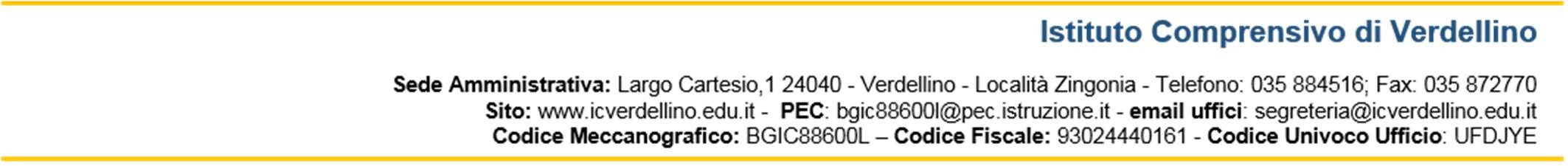 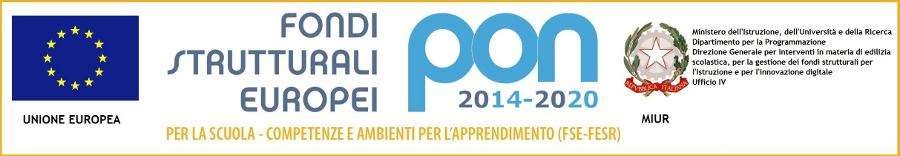 Protocollo e data “vedi segnatura”All’AlboAl sito WebAgli atti del ProgettoOGGETTO: DISSEMINAZIONE ­ Fondi Strutturali Europei – Programma Operativo Nazionale “Per la scuola, competenze e ambienti per l’apprendimento” 2014-2020. Asse II - Infrastrutture per l’istruzione– Fondo Europeo di Sviluppo Regionale (FESR) – REACT EU. Asse V – Priorità d’investimento: 13i – (FESR) “Promuovere il superamento degli effetti della crisi nel contesto della pandemia di COVID-19 e delle sue conseguenze sociali e preparare una ripresa verde, digitale e resiliente dell’economia” – Obiettivo specifico 13.1: Facilitare una ripresa verde, digitale e resiliente dell'economia – Azione 13.1.2 “Digital Board: trasformazione digitale nella didattica e nell'organizzazione”– Avviso pubblico prot.n. 28966 del 6 settembre 2021 per la trasformazione digitale nella didattica e nell'organizzazione.Codice 13.1.2A­FESRPON­LO­2021­268 ­ CUP F29J21007520006.IL DIRIGENTE SCOLASTICOVISTO l’Avviso pubblico prot.n. AOODGEFID/28966 del 06/09/2021 per la per la trasformazione digitale nella didattica e nell'organizzazione.VISTA la nota Prot. n. AOODGEFID/0042550 del 02/11/2021 di autorizzazione progetto:Obiettivo specifico 13.1: Facilitare una ripresa verde, digitale e resiliente dell'economia ­ Azione13.1.2 “Digital Board: trasformazione digitale nella didattica e nell'organizzazione”PRESO ATTO della delibera del Consiglio d’Istituto n. 140/19 del 26/10/2021 di approvazione alla partecipazione dell’Istituto Comprensivo di Verdellino al bando di cui all’avviso pubblico prot. n. AOODGEFID/28966 del 06/09/2021 per la trasformazione digitale nella didattica e nell'organizzazione;Documento informatico firmato digitalmente da EUGENIO GAETANO MORA ai sensi del D.Lgs 82/2005 s.m.i. e norme collegateVISTA la delibera del Collegio dei Docenti n. 2/3 del 19/11/2021 di approvazione alla partecipazione dell’Istituto Comprensivo di Verdellino al bando di cui all’avviso pubblico prot. n. AOODGEFID/28966 del 06/09/2021 per la trasformazione digitale nella didattica e nell'organizzazione.CONSIDERATO che, a seguito della deliberazione del Collegio dei Docenti, nella prima riunione utile sarà acquisita la delibera del Consiglio d’Istituto a ratifica della partecipazione al bando di cui all’avviso pubblico Prot. n. AOODGEFID/28966 del 06/09/2021 per la trasformazione digitale nella didattica e nell'organizzazione;VISTO	il Decreto del Dirigente di assunzione in bilancio prot. n. 7391/2021 del 25/11/2021 relativo al progetto in oggetto;COMUNICAche questa Istituzione Scolastica è stata autorizzata ad attuare il seguente Progetto FERSPer quanto riguarda le modalità di attuazione e di gestione, le tipologie ed i costi, il modulo autorizzato sarà realizzato in piena corrispondenza con quanto indicato nella lettera di autorizzazione, con quanto previsto nei documenti di riferimento nonché con le disposizioni che saranno emanate dall’Autorità di Gestione.Per l’obbligo della trasparenza e della massima divulgazione, tutti i documenti di interesse comunitario relativi allo sviluppo dei progetti saranno resi visibili sul sito e all’ Albo di questa Istituzione ScolasticaIl Dirigente Prof. Eugenio G.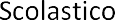 SottoazioneCodice ProgettoTitolo ProgettoImporto Autorizzato13.1.2A13.1.2A­FESRPON­LO­2021­268Dotazione di attrezzature per la trasformazione digitale della didattica e dell’organizzazionescolastica€ 49.612,19